附件1.《教育部学历证书电子注册备案表》《教育部学籍在线验证报告》查询打印流程登录中国高等教育学生信息网（学信网）网址https://www.chsi.com.cn/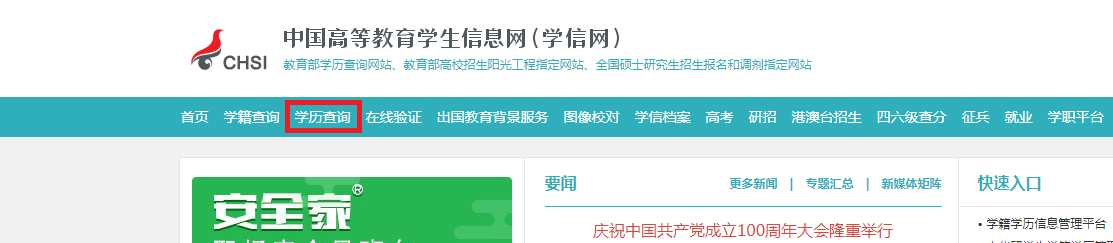 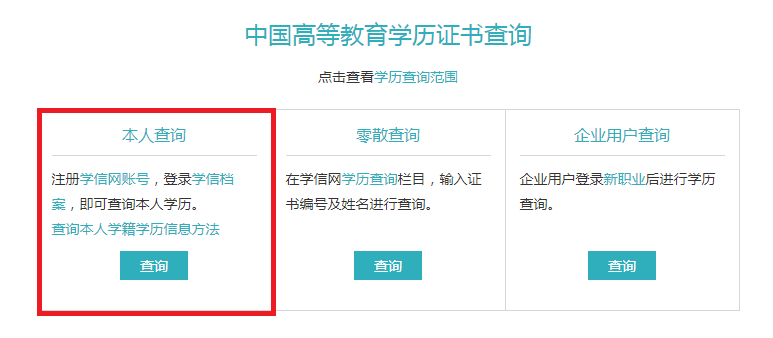 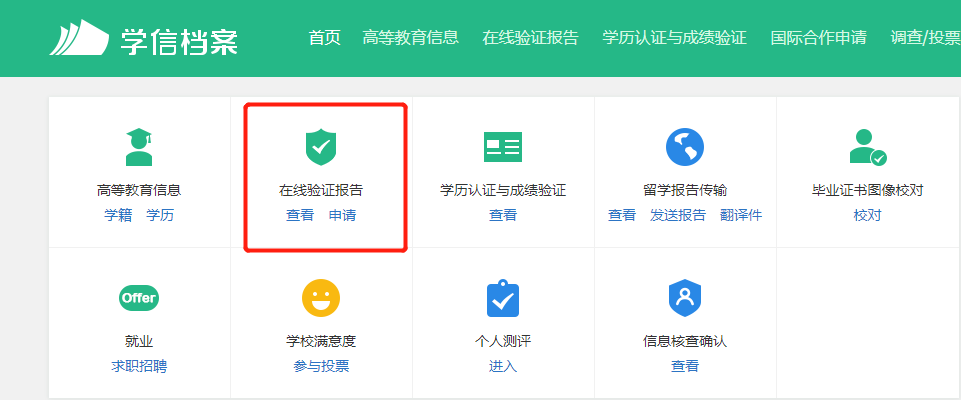 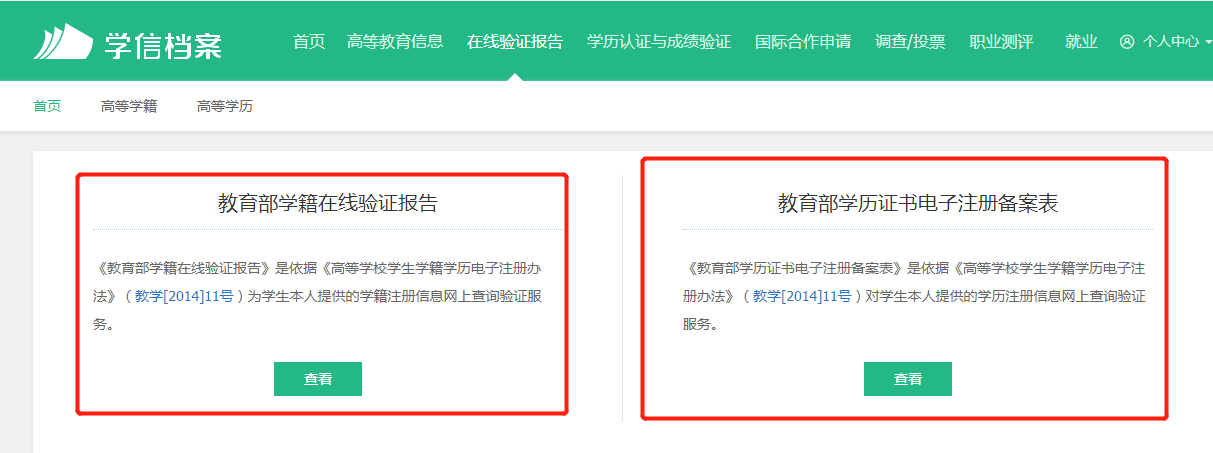 